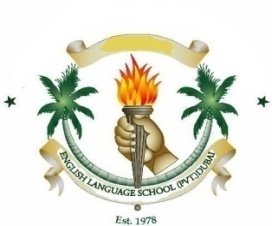 ENGLISH LANGUAGE PRIVATE SCHOOL, DUBAISCHOLASTIC SESSION: 2020-2021SCHEME OF WORK FOR THE SPRING TERM (3rd January 2021 -25th March, 2021)Name of the Teacher: VAISAKHA                                            Subject:  ENGLISH LANGUAGE                                                     Year: 6Half Term Break from 21st February,2021 to 25th February,2021Spring Break from 28th March, 2021 to 8th April,2021Jaspal KaurHead of the Department.DateWeekModel of learning TopicSkillsCross-curricular linksCross-curricular linksCross-curricular linksSpecific learning objectivesResourcesHome learning/ HomeworkAssessment Platform / Apps for AFL3rd January ,2021     to            7th January,2021           1st Week    Blended LearningReading Comprehension SATMaking PredictionsUnderstanding the text structure Analyse the language and structure of the text.Social studiesScienceHistorySocial studiesScienceHistorySocial studiesScienceHistoryIdentify and interpret explicit and implicit information and ideas in the text.Select and synthesise evidences from the text To read the text for understanding To read and infer the text   to be able to predict using the tone and the mood of the text.Structure the answer using PEE method.Various online and offline resources and videosPower point PresentationsSAT Comprehension for practice will be givenONE NOTEQuizzesGoogle form                   8th & 9th January are Weekly Holidays                   8th & 9th January are Weekly Holidays                   8th & 9th January are Weekly Holidays                   8th & 9th January are Weekly Holidays                   8th & 9th January are Weekly Holidays                   8th & 9th January are Weekly Holidays                   8th & 9th January are Weekly Holidays                   8th & 9th January are Weekly Holidays                   8th & 9th January are Weekly Holidays                   8th & 9th January are Weekly Holidays                   8th & 9th January are Weekly Holidays                   8th & 9th January are Weekly Holidays10th January ,2021             to                         14th January,2021           2nd Week    Reading Comprehension SATPhrases and clauses.Making PredictionsUnderstanding the text structure Analyse the language and structure of the text.Social studiesScienceHistorySocial studiesScienceHistorySocial studiesScienceHistoryDifferentiate between phrases and clauses.Application of phrases and clauses in writing.Identify and interpret explicit and implicit information and ideas in the text.Select and synthesise evidences from the text To read the text for understanding To read and infer the text   to be able to predict using the tone and the mood of the text.Structure the answer using PEE method.Various online and offline resources and videosPower point PresentationsQuizzes and worksheets for phrases and clauses.SAT Comprehension for practice will be givenONE NOTEQuizzesGoogle forms15th & 16th January are weekly holidays (Mid-Year Assessment from 17th January,2021 to 28th January,2021)15th & 16th January are weekly holidays (Mid-Year Assessment from 17th January,2021 to 28th January,2021)15th & 16th January are weekly holidays (Mid-Year Assessment from 17th January,2021 to 28th January,2021)15th & 16th January are weekly holidays (Mid-Year Assessment from 17th January,2021 to 28th January,2021)15th & 16th January are weekly holidays (Mid-Year Assessment from 17th January,2021 to 28th January,2021)15th & 16th January are weekly holidays (Mid-Year Assessment from 17th January,2021 to 28th January,2021)15th & 16th January are weekly holidays (Mid-Year Assessment from 17th January,2021 to 28th January,2021)15th & 16th January are weekly holidays (Mid-Year Assessment from 17th January,2021 to 28th January,2021)15th & 16th January are weekly holidays (Mid-Year Assessment from 17th January,2021 to 28th January,2021)15th & 16th January are weekly holidays (Mid-Year Assessment from 17th January,2021 to 28th January,2021)15th & 16th January are weekly holidays (Mid-Year Assessment from 17th January,2021 to 28th January,2021)15th & 16th January are weekly holidays (Mid-Year Assessment from 17th January,2021 to 28th January,2021)31st January,2021       to           4th February,2021           3rd WeekCreative Writing:Short Story Types of sentences based on Structure Critical thinkingMaking connectionsPlanningFormattingUsing PunctuationUsing appropriate layout.ParagraphingWriting Introduction, body and conclusion.Using references and quotationsTopic sentence and supporting detail.History,Science Moral EducationPsychologySocial studiesHistory,Science Moral EducationPsychologySocial studiesHistory,Science Moral EducationPsychologySocial studiesTo apply the features and elements of story writing in their writing.Apply the knowledge of grammar appropriately in their writing.Various online and offline resources and videosPower point PresentationsPlanning the story.Writing a story on the given topic.Quizzes and worksheets for types of sentences based on Structure.ONE NOTEQuizzesGoogle form                  5th & 6th February are Weekly Holidays                  5th & 6th February are Weekly Holidays                  5th & 6th February are Weekly Holidays                  5th & 6th February are Weekly Holidays                  5th & 6th February are Weekly Holidays                  5th & 6th February are Weekly Holidays                  5th & 6th February are Weekly Holidays                  5th & 6th February are Weekly Holidays                  5th & 6th February are Weekly Holidays                  5th & 6th February are Weekly Holidays                  5th & 6th February are Weekly Holidays                  5th & 6th February are Weekly Holidays7th February,2021            to       11th February,2021  4h WeekDescriptive  Writing: Present TenseAdjectivesCritical thinkingMaking connectionsPlanningFormattingUsing PunctuationUsing appropriate layout.ParagraphingWriting Introduction, body and conclusion.Using references and quotationsTopic sentence and supporting detail.Critical thinkingMaking connectionsPlanningFormattingUsing PunctuationUsing appropriate layout.ParagraphingWriting Introduction, body and conclusion.Using references and quotationsTopic sentence and supporting detail.Critical thinkingMaking connectionsPlanningFormattingUsing PunctuationUsing appropriate layout.ParagraphingWriting Introduction, body and conclusion.Using references and quotationsTopic sentence and supporting detail.PsychologyScienceHistorySocial StudiesMoral EducationTo be able to apply the correct tense in their descriptive writing.To apply the features of Descriptive  WritingApply the knowledge of grammar appropriately in their Descriptive Writing.Descriptive Writing: using adjectives.To be able to use phrases and correct verb tense in their Descriptive Writing.To be able to apply present  tense appropriately in their writing.Various online and offline resources and videosPower point PresentationsQuizzes and worksheets for Present tenses & AdjectivesDescriptive Writing on the given topic.ONE NOTEQuizzesGoogle form12th & 13th February  are Weekly Holidays12th & 13th February  are Weekly Holidays12th & 13th February  are Weekly Holidays12th & 13th February  are Weekly Holidays12th & 13th February  are Weekly Holidays12th & 13th February  are Weekly Holidays12th & 13th February  are Weekly Holidays12th & 13th February  are Weekly Holidays12th & 13th February  are Weekly Holidays12th & 13th February  are Weekly Holidays12th & 13th February  are Weekly Holidays12th & 13th February  are Weekly Holidays14th February,2021   to                         18th February,20215th WeekDescriptive  Writing: Past TenseAdjectivesReading ComprehensionCritical thinkingMaking connectionsPlanningFormattingUsing PunctuationUsing appropriate layout.ParagraphingWriting Introduction, body and conclusion.Using references and quotationsTopic sentence and supporting detail.Critical thinkingMaking connectionsPlanningFormattingUsing PunctuationUsing appropriate layout.ParagraphingWriting Introduction, body and conclusion.Using references and quotationsTopic sentence and supporting detail.HistoryNatural ScienceGeographySocial ScienceHistoryNatural ScienceGeographySocial ScienceTo be able to apply the correct tense in their descriptive writing.To apply the features of Descriptive  WritingApply the knowledge of grammar appropriately in their Descriptive Writing.Descriptive Writing: using adjectives.To be able to use phrases and correct verb tense in their Descriptive Writing.To be able to apply past tense appropriately in their writing.Various online and offline resources and videosPower point PresentationsQuizzes and worksheets for Past tense & AdjectivesDescriptive Writing on the given topic.OneNoteQuizzesGoogle Form19th &20th February are Weekly Holidays (Half Term Break From 21st February,2021 to 25th February,2021)19th &20th February are Weekly Holidays (Half Term Break From 21st February,2021 to 25th February,2021)19th &20th February are Weekly Holidays (Half Term Break From 21st February,2021 to 25th February,2021)19th &20th February are Weekly Holidays (Half Term Break From 21st February,2021 to 25th February,2021)19th &20th February are Weekly Holidays (Half Term Break From 21st February,2021 to 25th February,2021)19th &20th February are Weekly Holidays (Half Term Break From 21st February,2021 to 25th February,2021)19th &20th February are Weekly Holidays (Half Term Break From 21st February,2021 to 25th February,2021)19th &20th February are Weekly Holidays (Half Term Break From 21st February,2021 to 25th February,2021)19th &20th February are Weekly Holidays (Half Term Break From 21st February,2021 to 25th February,2021)19th &20th February are Weekly Holidays (Half Term Break From 21st February,2021 to 25th February,2021)19th &20th February are Weekly Holidays (Half Term Break From 21st February,2021 to 25th February,2021)19th &20th February are Weekly Holidays (Half Term Break From 21st February,2021 to 25th February,2021)28th February,2021      to                                4th March,2021          6th   WeekPersuasive writingPunctuation.Critical thinkingMaking connectionsPlanningFormattingUsing PunctuationUsing appropriate layout.ParagraphingWriting Introduction, body and conclusion.Using references and quotationsTopic sentence and supporting detail.Critical thinkingMaking connectionsPlanningFormattingUsing PunctuationUsing appropriate layout.ParagraphingWriting Introduction, body and conclusion.Using references and quotationsTopic sentence and supporting detail.PsychologyScienceHistorySocial StudiesMoral EducationPsychologyScienceHistorySocial StudiesMoral EducationTo Introduction to features and techniques for persuasive writing.To be able to use correct tense in their writing with correct use of punctuation. apply the features To be able to produce a complete 3 to 4 paragraph essay with proper structure and all the features of persuasive writing with correct use of grammar and punctuation.Various online and offline resources and videosPower point PresentationsQuizzes and worksheets for PunctuationPersuasive Writing on the given topic.OneNoteQuizzesGoogle Form5th & 6th March are Weekly Holidays5th & 6th March are Weekly Holidays5th & 6th March are Weekly Holidays5th & 6th March are Weekly Holidays5th & 6th March are Weekly Holidays5th & 6th March are Weekly Holidays5th & 6th March are Weekly Holidays5th & 6th March are Weekly Holidays5th & 6th March are Weekly Holidays5th & 6th March are Weekly Holidays5th & 6th March are Weekly Holidays5th & 6th March are Weekly Holidays7th March,2021            to11th March,2021           7th WeekPersuasive writingPunctuation.Reading ComprehensionCritical thinkingMaking connectionsUnderstanding the text structure Analyse the language and structure of the texts.Making connections between the texts.Using references and quotationsTopic sentence and supporting detailCritical thinkingMaking connectionsUnderstanding the text structure Analyse the language and structure of the texts.Making connections between the texts.Using references and quotationsTopic sentence and supporting detailCritical thinkingMaking connectionsUnderstanding the text structure Analyse the language and structure of the texts.Making connections between the texts.Using references and quotationsTopic sentence and supporting detailPsychologyScienceHistorySocial StudiesMoral EducationTo be able to produce a complete 3 to 4 paragraph essay with proper structure and all the features of persuasive writing with correct use of grammar and punctuation.Various online and offline resources and videosPower point PresentationsQuizzes and worksheets for PunctuationPersuasive Writing on the given topic.ONE NOTEQUIZZESGoogle Form12th & 13th March are Weekly Holidays12th & 13th March are Weekly Holidays12th & 13th March are Weekly Holidays12th & 13th March are Weekly Holidays12th & 13th March are Weekly Holidays12th & 13th March are Weekly Holidays12th & 13th March are Weekly Holidays12th & 13th March are Weekly Holidays12th & 13th March are Weekly Holidays12th & 13th March are Weekly Holidays12th & 13th March are Weekly Holidays12th & 13th March are Weekly Holidays14th March,2021          to18th March,2021           8th WeekPersuasive writingPresentationPublic speakingPresentationCritical thinkingMaking connectionsUnderstanding the text structure Analyse the language and structure of the texts.Making connections between the texts.Using references and quotationsTopic sentence and supporting detailPublic speakingPresentationCritical thinkingMaking connectionsUnderstanding the text structure Analyse the language and structure of the texts.Making connections between the texts.Using references and quotationsTopic sentence and supporting detailPublic speakingPresentationCritical thinkingMaking connectionsUnderstanding the text structure Analyse the language and structure of the texts.Making connections between the texts.Using references and quotationsTopic sentence and supporting detailPsychologySocial ScienceMoral EducationHistoryTo be able to produce an imaginative story and newspaper article without grammatical error using all the key features and the structure using variety of sentences.To be able to produce a complete persuasive essay with proper structure and all the features of persuasive writing with correct use of grammar and punctuation.Various online and offline resources and videosPower point PresentationsPrepare PPTs for their Persuasive writing Final Draft presentation.ONE NOTEQUIZZESGoogle Form19th & 20th March  are Weekly Holidays19th & 20th March  are Weekly Holidays19th & 20th March  are Weekly Holidays19th & 20th March  are Weekly Holidays19th & 20th March  are Weekly Holidays19th & 20th March  are Weekly Holidays19th & 20th March  are Weekly Holidays19th & 20th March  are Weekly Holidays19th & 20th March  are Weekly Holidays19th & 20th March  are Weekly Holidays19th & 20th March  are Weekly Holidays19th & 20th March  are Weekly Holidays21st   March,    to 25th March,2021          9th WeekRevisionPhrases and Clauses Types of sentences based on StructureAdjectives PunctuationTensesCorrect use of languagePublic speakingPresentationCorrect use of languagePublic speakingPresentationCorrect use of languagePublic speakingPresentationSocial StudiesScienceTo be able to apply the correct tenses,   sentences structure and punctuationin their writing.To be able to use phrases and clauses without error.Various online and offline resources and videosPower point PresentationsQuizzes and worksheets for RevisionONE NOTEQUIZZESGoogle Form26th & 27th March are Weekly Holidays26th & 27th March are Weekly Holidays26th & 27th March are Weekly Holidays26th & 27th March are Weekly Holidays26th & 27th March are Weekly Holidays26th & 27th March are Weekly Holidays26th & 27th March are Weekly Holidays26th & 27th March are Weekly Holidays26th & 27th March are Weekly Holidays26th & 27th March are Weekly Holidays26th & 27th March are Weekly Holidays26th & 27th March are Weekly HolidaysSPRING BREAKSPRING BREAKSPRING BREAKSPRING BREAKSPRING BREAKSPRING BREAKSPRING BREAKSPRING BREAKSPRING BREAKSPRING BREAKSPRING BREAKSPRING BREAK